Лабораторна робота 1Тема: Прилади та обладнання, що використовуються в комбінаторній хімії.Мета: ознайомитись з апаратурою для комбінаторного синтезу.Хід роботиМедичний шприц з голкою.Система «Carousel».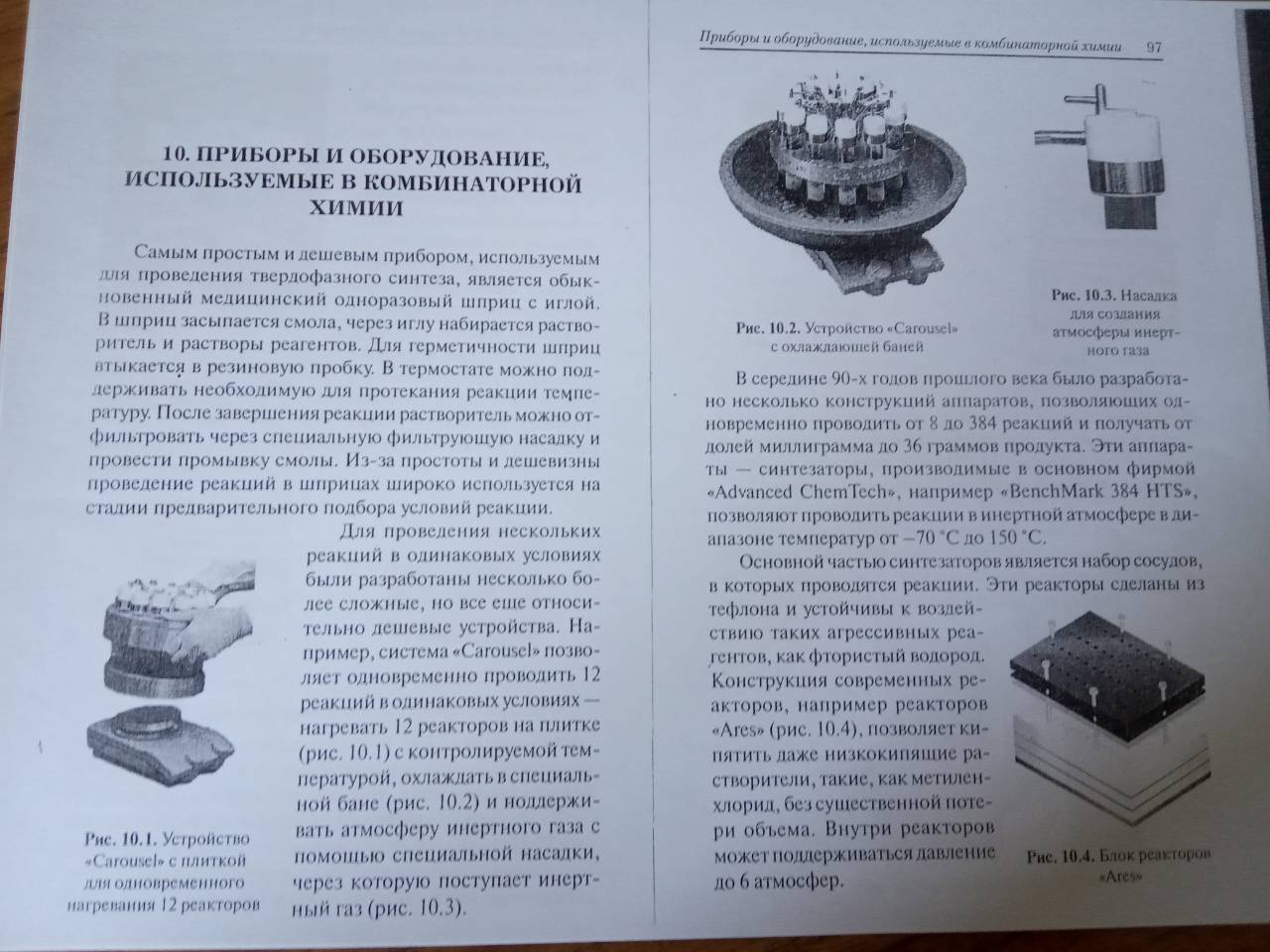 Синтезатори. 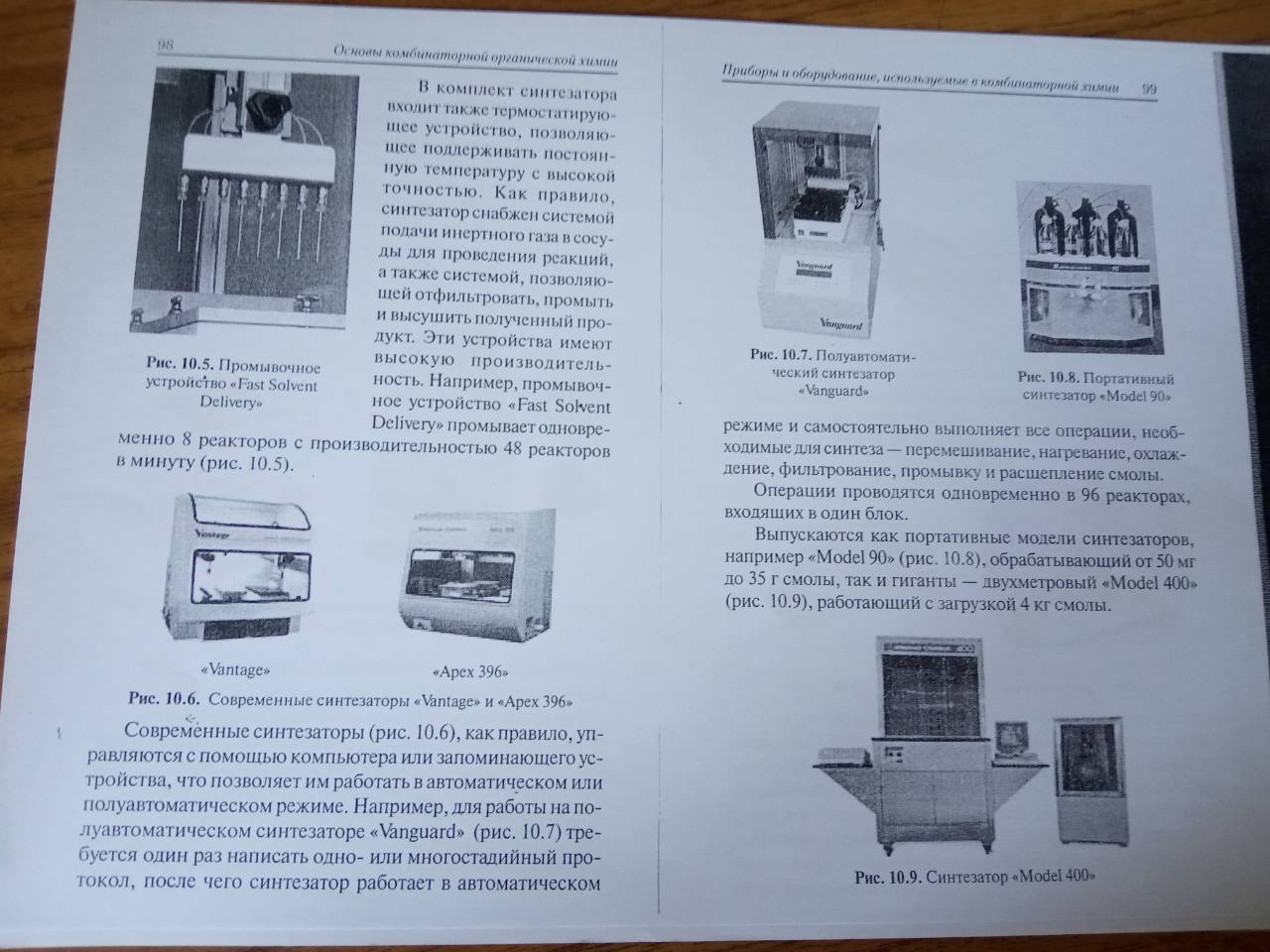 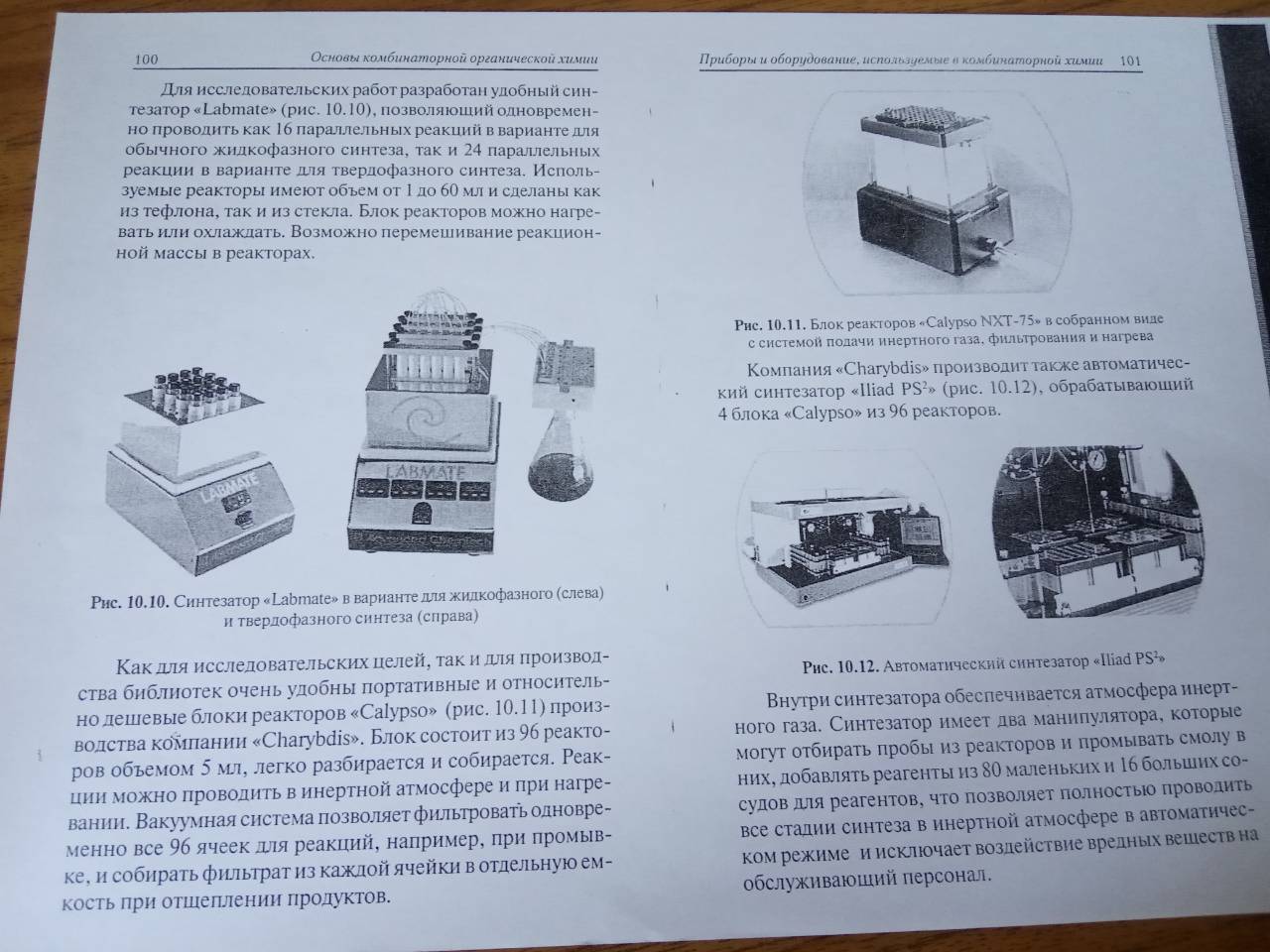 Завдання:Ознайомитись з різними типами обладнання для комбінаторного синтезу.Порівняти різні типи синтезаторів.Дати письмову відповідь на питання: основні складові частини синтезатора.